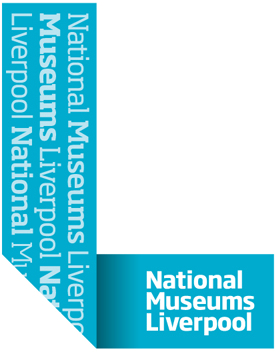 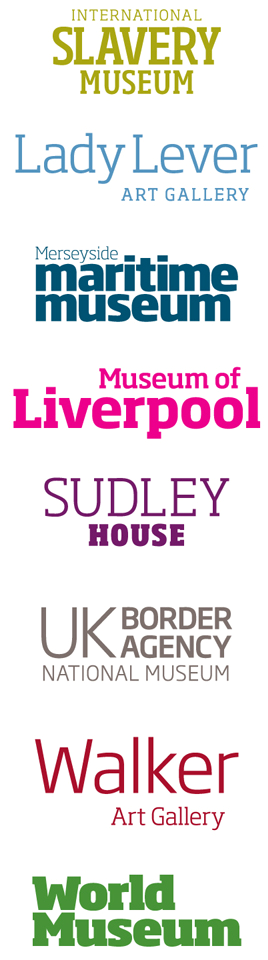 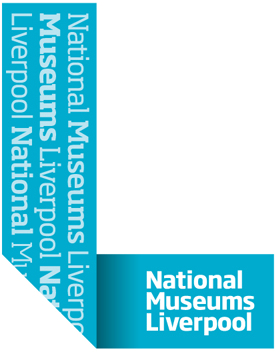 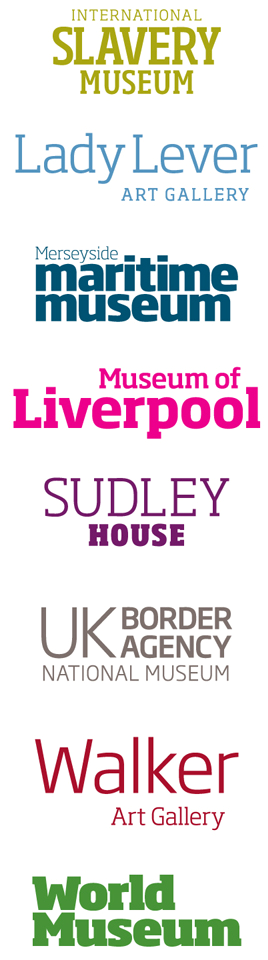 							NATIONAL MUSEUMS LIVERPOOLRefurbishment Works to Lower Horseshoe FlooringWorld Museum LiverpoolAuthor: Jenny GreenDate: 04 / 07 / 2017Company BackgroundNational Museums Liverpool (NML) holds in trust and safeguards some of the world’s most important museum collections, which are universal in their range – everything from archaeology and ethnology, natural and physical sciences, fine and decorative arts, maritime, social and industrial history. We are the main museum service for Liverpool and Merseyside; we are the North West’s largest cultural organisation and we operate at national and international levels. NML currently comprises eight museums in and around Merseyside. Entry to all our venues is free, with circa 3 million visitors per year.NML's mission is to promote the public enjoyment and understanding of art, history and science. This is achieved through exhibitions, education, consultancy, archaeological excavation and fieldwork, scientific and historical research and building and collection care. In the past 10 years, NML has won many national and international awards for education, tourism, architecture and scholarship. National Museums and Galleries on Merseyside was established as a national museum as an incorporated Trustee Body by the Merseyside Museums and Galleries Order 1986, because of the outstanding quality of its collections. In 2003 the name was changed to National Museums Liverpool. Our origins go back to 1851 and the founding of Liverpool Museum.  NML is an exempt charity by virtue of Schedule 3 to the Charities Act 2011. NML has status as a Non Departmental Public Body (NDPB) sponsored by the Department for Culture, Media and Sport (DCMS).  The DCMS became the principal regulator of NML on 1 June 2010 and provides the majority of its revenue funding.Overview of RequirementsLower Horseshoe Gallery is situated on the 2nd floor of World Museum Liverpool, L3 8EN and is approx. 980 sqm.The room has been use predominantly for functions and events, and housing of temporary kitchen facilities over the last few years and over time the floor has become marked and damaged in area.  The Lower Horseshoe gallery will be has been chosen to be the gallery that exhibits the Terracotta Warrior Exhibition which will open to the public in early 2018.Prior to Exhibition fit-out works taking place, the flooring within the gallery will need to be require thoroughly sanded, all existing stains, scratches and damage to end matchings will need to be renewed as part of the works. Refer to detailed specification (section 5) This TenderContractors are asked to submit a formal tender for the repair, refurbishment and re-sealing of the Lower Horseshoe floor, as identified on drawing ‘LHS Floor Sanding Drawing' (Appendix G). Tendering is required by NML’s procurement processes that ensure that NML is adhering to Managing Public Money guidelines.Tendering is required by NMLs procurement processes that ensure that NML is adhering to Managing Public Money guidelines. The Bidder is requested to propose a solution that will meet the current and future requirements of NML, as detailed within this tender pack. 2.2 GeneralNML reserves the right, without prior notice, to change, modify, or withdraw the basis of its request and/or to reject all proposals and terminate negotiations at any time.  In no circumstance will NML incur any liability in respect of time, effort or costs incurred in regard to either discussions, meetings or time spent in respect of reviewing and/or responding to this document or any subsequent material.This tender is not a purchase order or an offer to contract and does not constitute an offer capable of acceptance. This tender does not commit NML or any official of it to any specific course of action. The issue of this tender does not bind NML or any official of it to accept any proposal, in whole, or in part, whether it includes the lowest priced proposal, nor does it bind any officials of NML to provide any explanation or reason for its’ decision to accept or reject any proposal. Moreover, while it is the intention of NML to enter contract negotiations with the selected bidder, the fact that NML has given acceptance to a specific Bidder does not bind it or any official of it in any manner to the bidder. Acceptance of a proposal neither commits NML to award a contract to any bidder, even if all requirements stated in this tender are satisfied, nor does it limit NML’s right to negotiate in their best interest. NML reserves the right to contract with a bidder for reasons other than the lowest price. Contract award will be post the tender process and may be awarded without discussions or negotiationsThe bidder shall be deemed to have examined before the submission of their bid submission, all the provisions in this tender as well as regulations and other information relevant to your bid submission, and to have fully considered the risks, contingencies, and other circumstances, which could affect the bid submission. The bidder shall be responsible for obtaining all information by the making of reasonable and prudent inquiries and, by prior arrangement. By submitting a bid submission the bidder represents that it has read and understood the tender. The bidder will consider the contents of any submitted bid submission as an offer to contract.Any attempt by bidders or their advisors to influence the contract award process in any way may result in the bidder being disqualified. Specifically, bidders shall not directly or indirectly, at any time:Revise or amend the content of their tender in accordance with any agreement or arrangement with any other person, other than in good faith with a person who is a proposed partner or bidder;Enter into any agreement or arrangement with any other person as to the form or content of any other tender, or offer to pay any sum of money or valuable consideration to any person to effect changes to the form or content of any other tender;Enter into any agreement or arrangement with any other person that has the effect of prohibiting or excluding that person from submitting a tender;Canvass NML or any employees or agents of NML in relation to this procurement; orAttempt to obtain information from any of the employees or agents of NML or its advisors concerning another bidder or tender; orOffer, pay, promise to pay, or authorize the giving of any financial or other benefit to any person for the purpose of obtaining an improper advantage, or otherwise conduct themselves in a manner contrary to any anti-bribery or anti-money laundering legislation and/or regulations in the broadest sense (whether issued by the EU, the US, the UN or any other body) or any other such rule or legislation that may apply from time to time.  Bidders are responsible for ensuring that no conflicts of interest exist between the bidder and its advisors, and NML and its advisors and Partners.NML also reserves the right to cease discussions with any bidder from the date of submission of bidder tender.Failure to meet a qualification or requirement in this tender will not necessarily subject a proposal to disqualification but may do so. 2.3 Confidentiality and Non-DisclosureThe information contained in this Tender (or accumulated through other written or verbal communication) is confidential. It is for proposal purposes only and is not to be disclosed or used for any other purpose.Information received by NML in this Tender will be held in strict confidence and will not be disclosed to any party, other than within NML and their engaged consultants if appropriate, without the express written consent of the contractor. NML undertakes not to publicise any information obtained during this Tender process, either generally or to any other contractors involved in the Tender. Additionally, there will be no obligation on the part of NML to share any of the results or conclusions of the Tender process with any contractor.2.4 Accuracy of information and liability of NML The information contained in this tender has been prepared by NML in good faith but does not purport to be comprehensive or to have been independently verified. NML does not accept any liability or responsibility for the adequacy, accuracy, or completeness of, or make any representation or warranty (express or implied) with respect to the information contained in the tender, or with respect to any written or oral information made or to be made available to any bidder or its professional advisors and any liability therefore is hereby expressly disclaimed. Bidders considering entering into a contractual relationship with NML should make their own enquiries and investigations of NML's requirements. The subject matter of this tender shall only have contractual effect when it is contained in the express terms of an executed agreement. Nothing in this tender is, or should be, relied upon as a promise or representation as to the future, and NML does not undertake to provide bidders with access to any additional information, or to update the information in this tender, or to correct any inaccuracies that may become apparent. NML reserves the right, without prior notice, to change the procedures outlined in this tender or to terminate discussions and the delivery of information at any time before entering into an agreement.Should there be any obvious typographical errors or misunderstandings in the tender documentation then clarification should be sought.  However, if the response is found to misrepresent facts, the documents will be deemed void.  In the case where the error or misrepresentation is not discovered until after the contract is awarded, we reserve the right to determine the contract and costs incurred by us as a result of the determination shall be recoverable from the bidder under the contract.2.5 Cost of PreparationNML will not accept any liability or responsibility for any costs incurred by the contractor in preparing this Tender document or any associated work effort.2.6 Oral Agreement or ArrangementsAny alleged oral agreements or arrangements made by the contractor with any NML agent or employee will be disregarded in any proposal evaluation or associated award.2.7 Independent Price DeterminationsThe contractor shall warrant, represent, and certify that the following requirements have been met in connection with their proposal for this tender:The costs proposed have been arrived at independently, without consultation, communication, or agreement for the purpose of restricting competition as to any matter relating to such process with any other organisation or with any competitor;Unless otherwise required by law, the pricing proposed has not been knowingly disclosed by the contractor on a prior basis directly or indirectly to any other organisation or to any competitor; and no attempt has been made, or will be made, by the proposed to induce any other person or firm to submit or not to submit a proposal for the purpose of restricting competition.2.8 Payments Against a Contract AwardUnder no circumstances shall the successful contractor begin to perform under the contract prior to the effective date of the contract. NML shall assume no liability for payment of services under the terms of the contract until the successful contractor is notified that the contract has been agreed by both parties.2.9 Bidder Misrepresentation or DefaultNML may reject the proposal and void any award resulting from this tender to a bidder who makes any material misrepresentation in their proposal or other submittal in connection with this tender.2.10 Amendments to the Tender NML reserves the right to issue amendments or modifications to this tender during the tender stage. These will be amended on the procurement portal where the tender was originally advertised and bids will be assumed to take account of any such modifications and amendments.2.11 Responding to the TenderIn responding to this tender, the bidder you specifically agrees to the following:Having examined all parts of the tender that the supply of the Goods and/or Services to NML will be at the rates/prices as provided. All prices must be quoted on the basis indicated in the accompanying documents, except where the bidder proposes alternative priced procedures, and should exclude VAT. Discounts for prompt payment should be stated.  The basis of the price shall be inclusive of all costs and delivery to NML.  That any contract whatsoever that may result from this tender shall be subject to the laws of England and Wales as interpreted in an English Court.The prices quoted and all other information supplied in this tender are valid and open to acceptance by NML for a period three calendar months from the tender return date specified in the tenderThe essence of competitive tendering is that NML shall receive bona fide competitive tenders from all companies tendering. In recognition of this principle, any response is declared to be a bona fide tender, intended to be competitive and that the bidder (or representatives) have not fixed or adjusted the amount of the tender by or under or in accordance with any agreement or arrangement with any other person.The bidder declare that you have not done and undertake that you will not do any of the following acts:- communicate with a person, other than the person calling for this tender, the amount or approximate amount of the proposed tender.enter into any agreement or arrangement with any other person that he shall refrain from tendering or as to the amount of any tender to be submitted.offer to pay or give, or agree to pay or give, any sum of money or valuable consideration directly or indirectly to any person for doing or having done or causing or having caused to be done in relation to any other tender or proposed tender for the requirement any act or thing of the sort described above.3.1 Questions and Additional InformationFormal queries concerning the content of this tender and the contractor’s submission should be submitted in writing by e-mail to Ian.Lindsay@liverpoolmuseums.org.uk with the subject title “WML Flooring Refurbishment Works to Lower Horseshoe Gallery Query” Where questions are raised by contractors and answers given to clarify NML’s requirements for the tender, then these questions and answers may be shared with other contractors responding to this tender.Queries must not be directed through any other employee, contractor or consultant who is engaged as part of the tender working party. 3.2 Site VisitsIt is advised that contractors visit the site. We would preferably designate a day for all selected tender applicants to visit, if required. This will ensure that all parties get the same information and opportunity. This would be arranged by agreement. Please contact:Jenny.green@liverpoolmuseumsorg.uk or Mark.howells@liverpoolmuseums.org.uk3.3 Vendor Misrepresentation or DefaultNML may reject the proposal and void any award resulting from this tender to a contractor who makes any material misrepresentation in their proposal or other submittal in connection with this tender.3.4 Target TimetableThe target timetable for this project is shown in the table below but suppliers must be aware that whilst every effort will be made to meet these dates, the timetable may change for operational reasons3.5 Timing and DeliveryThe contractor must provide a full submission by email. Bids should be in Microsoft Word, Excel or PDF format. The submission must include a copy of the attached       T2 - Form of Tender (Appendix A)The submission must be made by email, only to Tenders@liverpoolmuseums.org.uk. To ensure that your submission is successful you should ensure that each email is less than 8Mb. Emails should be titled “WML Flooring Refurbishment Works to Lower Horseshoe Gallery”. If multiple emails are sent the header should indicate they are “Part x of xx”.Tender responses must be received no later than noon on 20th July 2017. Any response received after this date and time may be discounted from further consideration. Any requirement that the contractor might have for proof of delivery is at the contractor’s discretion and cost.No tender response will be opened until the deadline of noon on 20th July 2017. To enable an efficient and fair evaluation process, this process must be strictly adhered to. 3.6 EvaluationThe tender responses will be checked initially for compliance with this Instruction to Tender (ITT) and for completeness. Responses that are not substantially complete and/or compliant may be rejected. During the evaluation period, NML reserves the right to call for further information from the bidders to assist in its consideration of their responses.The tender responses will be evaluated according to the following criteria:4.1 IntroductionThis section provides bidders with details of the form and content of bids that are invited and sets out the procedural requirements with which bidders must comply when submitting bids in order for their bids to be considered by NML. The process is intended to: • assist NML in choosing the most economically advantageous bid; • make clear the requirements with which bidders must comply and the basis on which the bids will be evaluated; and • maintain competition throughout. If a bidder does not comply with the requirements contained in this Section, NML may (in its sole discretion) disqualify the Bidder from the competition. Bids should be as concise as possible, whilst providing sufficient information to enable NML to evaluate bids in accordance with this tender. The bidder is required to prepare the proposal and pricing based on the requirements specification detailed in section 5 of this document. Any assumptions that the bidder makes must be clearly stated in the appropriate section.The costs must be fully itemised and transparent.If the bidder has additional information that is directly relevant to the stated requirements but not explicitly requested, this may be added to the end of the most appropriate section under the heading “Additional Information” or referenced out to appendices (See item 4.10)Failure to return all of the requested documentation may result in your tender not being considered further.This document details baseline requirements for the solution. This is not meant to be an exhaustive list of requirements but it will however serve to identify suitable solutions and bidders. NML reserves the right to modify its requirements at any time.4.2 Management SummaryThe bidder must provide a concise management summary of their offering, including the following:A brief overview of the proposed solution including reference to any partners and third parties.Reasons why NML should choose the proposed bidder and solution.Summary of the bidder’s commercial offer.4.3 Company Background4.3.1 Company DetailsThe bidder must provide the following information:The registered name and address of the companyDetails of any holding companiesThe date the company was establishedThe main activities of the companyThe proportion of the total business accounted for by the proposed servicesThe number and location of offices, identifying the main functions of eachInsurance details (Professional Indemnity cover, Employers Liability cover, IPR cover)Company accreditations (professional body accreditations and trade body accreditations but excluding awards)Certifications and last audit dates, e.g. ISO9000 / 9001An organisation chart that highlights those functions that would be involved in the delivery and subsequent support of the proposed servicesThe quality assurance mechanisms employed by the bidderDescribe any recent mergers or acquisitionsDetail any significant partnerships that will be used to deliver the proposed services. Detail the specific nature of each partnership and describe the commercial and contractual implications4.3.2	Financial InformationThe bidder must provide audited accounts for the last three financial years. In the organisation has not been in existence for three years then supply all available accounts.4.3.3	Third Party ServicesThe bidder must provide the following information for each of the proposed third parties / sub-contractors that may form part of the proposed solution to this tender:ServiceSupplying bidder nameProduct name / versionList of relevant clients where the bidder has provided that service4.3.4	Reference ClientsAs part of the selection process NML will require to contact existing customers of the bidder for similar solutions. The bidder must select 2 reference clients and provide the following contact information:Company name and addressDescription of solution providedKey contact name, title, and contact informationLength of the supply relationshipNML undertakes not to contact any reference company without arranging such contact via the bidder’s Account Manager first.4.4 NML Security and Health & Safety requirementsAs part of the selection process, NML will require potential contractors to agree to NML’s Terms and Conditions, Security and Health and Safety requirements. Please review the enclosed documents:Appendix B – NML Supplemental ConditionAppendix C - NML Safety Guidelines for ContractorsAppendix D – NML H&S QuestionnairePlease complete and return the NML H& S Questionnaire with your submission.4.5 NML Procurement ProtocolAs part of the NML Procurement protocol and procedures, NML expect suppliers to uphold similar business standards, particularly in relation to sustainability, ethics and the Modern Slavery Act. NML will require potential bidders to agree to NML’s Procurement Protocol and their agreement to uphold those values. Please review the enclosed document:Appendix E – NML Procurement ProtocolPlease complete and return the NML Procurement Protocol Supplier Agreement.4.6 TimetablePlease note that the project must be completed by 08 September 2017. Contractors should present a detailed timetable for planning, installation and completion for the project as a whole, indicating how this date will be achieved.Bidders should present a detailed timetable for planning, installation and completion for the project as a whole, indicating how this date will be achieved.4.7 Form of AgreementThe winning bidder shall be appointed using the Small Works / Services Contract Terms and Conditions, issued by National Museums and Galleries on Merseyside (trading as National Museums Liverpool).  Copy of this form of contract is included with this tender. (Appendix F). The tenderer will be required to sign and submit a copy of this document with their submission, indicating their agreement to this.  Failure to submit this with your tender documentation could lead to the disqualification of your tender.4.8 CostsA full breakdown of all costs is to be provided. One off costs and continuing running costs should be clearly distinguished. Please provide details of any potential extra costs.Cost breakdown should include the following as a minimum:As an exempt charity and an educational institution funded by government (DCMS). NML generally qualifies for academia, educational or charity pricing schemes offered by many bidders and manufacturers and this must be taken into account when tendering.
We would look for a phased payment schedule across the lifetime of the schedule, with minimal upfront payment. We would expect each phased payment to be invoiced with accompanying evidence of work completed and time spent.4.9 Attachments included as part of tender documentationAppendix A – T2 Form of TenderAppendix B – NML Supplemental ConditionAppendix C – NML Safety Guidelines for ContractorsAppendix D – NML H&S QuestionnaireAppendix E – NML Procurement ProtocolAppendix F – NML Small Works / Services Terms & ConditionsAppendix G - Drawing LHS Floor area4.10 Summary of Documents to be returned as part of SubmissionBidders are required to provide the following completed documents as part of their tender return, if a bidder fails to return the below items the tender submission will be considered invalid:T2 Form of Tender (Appendix A)Pricing document - Cost summary breakdownAll requirements referenced in point 4.3Provide Detailed Programme of Works to meet overall completion date of 8th September.Detailed References Completion of H&S Questionnaire (Appendix D)Acknowledgement of NML Procurement Protocol form (Appendix E)Small Works/ Services Standard Terms & Conditions (Appendix F)5.1 BackgroundThe traditional bespoke Junkers strip timber floorings within the Lower Horseshoe gallery at the World Museum Liverpool is  now in need of refurbishment and repair works, which would involve stripping back the existing floor cover and re-polishing the floor to a high quality, smooth, durable satin finish.There are areas of extreme wear and tear, particularly through-out the main trafficked areas, and there are several deep score markings ,  these are more noticeable around the far end of the gallery, with drag marks, some 10metres in length. There are also small areas where pressure indentations have formed due to faulty unprotected chair feet and exhibition kit.Several areas around the end matching the electrical floor boxes have collapsed. Previous sanding’s, around the extended plastic lip have created a ramp so they do not sit flush with the floor, resulting in a potential trip hazard. As a result there are 26 electrical floor box covers that will be removed by others to allow safe access for the sanding of the existing floor coverings.As a result of water ingress, there are several areas of deep staining which may require replacement. This will be agreed on site and a provisional sum of £1,000 will be allowed against this item.5.2 SpecificationProtect all other peripheral areas from wood dust ingress from the sanding & cutting processes. This will include access doors and fire exits shown on the enclosed drawing.Supply all necessary labour and materials to carry out up to 1m2 of repairs to the noted damaged end matchings. Carry out the full machine sanding process, using progressively finer grades to achieve a smooth clean aesthetic finish. Equipment used must be fitted with appropriate mechanical extraction to minimise the amount of dust produced.Use the finer wood dust to mix into a paste with an approved Bona Mix & Fill waterborne gap filler product. This will be used to fill gaps with the existing strip flooring.Fine finish sanding and vacuum free of all grit and dust contaminants. Thereafter, apply 1no. coat of an approved Marldon primer & a further 3no. coats of the Ceramaxx lacquer sealer system, after each applied coat product to be buffed  to produce a smooth durable aesthetic satin finish. All in accordance with manufactures strict instructions and all equal and approved.Al work areas must be left clean and tidy at the end of each working day.5.3 Implementation / InstallationNML expects the works to cause minimum disruption or disturbance in the operation of the venue. NML would expect the contractor adhere to NM protocols in order to minimise the disruption. NML expects the contractor carry out the works to meet the agreed programme, ensuring that the required delivery dates are met.NML also expect the implementation to include the appropriate levels of on-site presence to ensure smooth delivery of the works. Introduction IntroductionTender Timing, Scoring and Process StepTaskDate1.Tender issued05/07/20172.Site Visit Datesw/c 10 July 20173.Deadline for Tender Questions 14/07/20174..Responses to clarification questions issued17/07/2017 5.Deadline for Tender Response20/07/20176.Notification to unsuccessful Bidders24/07/20177.Provisional notification to Successful Bidder 25/07/20178.Order Placed & contracts signed02/08/20179.Works complete08/09/2017Element of EvaluationMax Score AvailableEvidence that timescale can be met5Fit for purpose and all requirements of the specification met15References – evidence of similar work having been carried out recently20Cost competitiveness and price transparency60Total1004 Bid Requirements Requirements Specification 